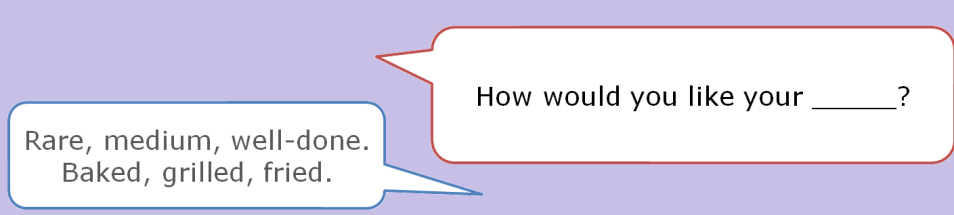 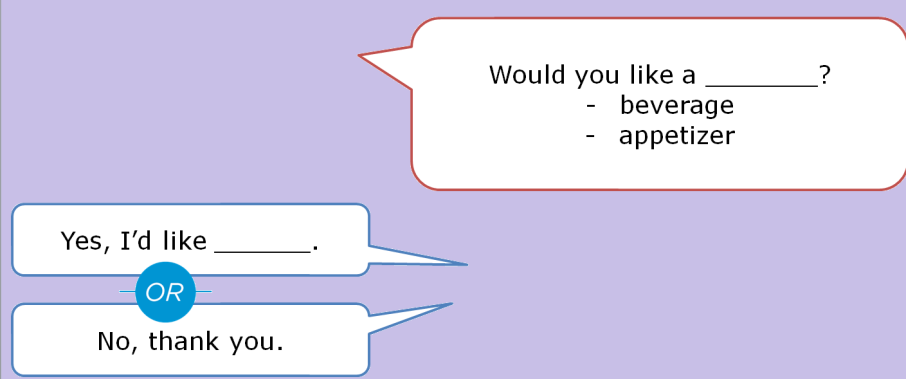 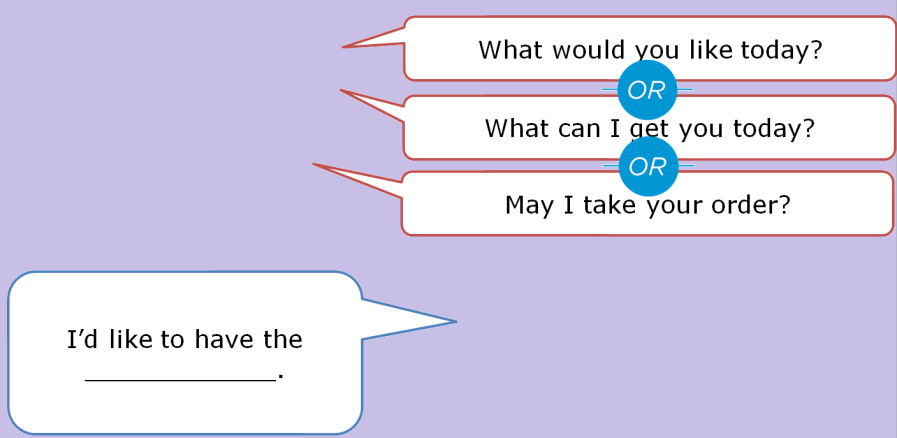 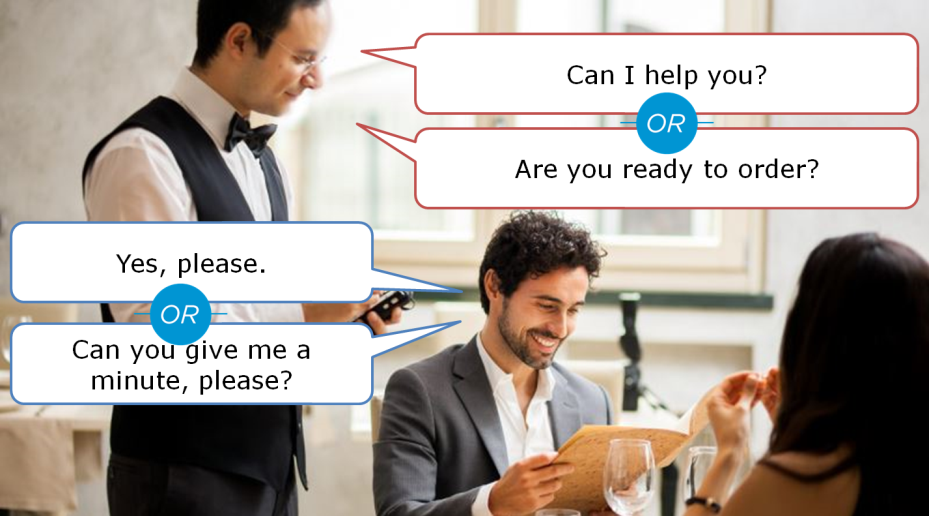 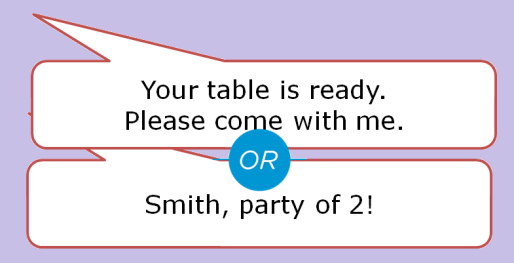 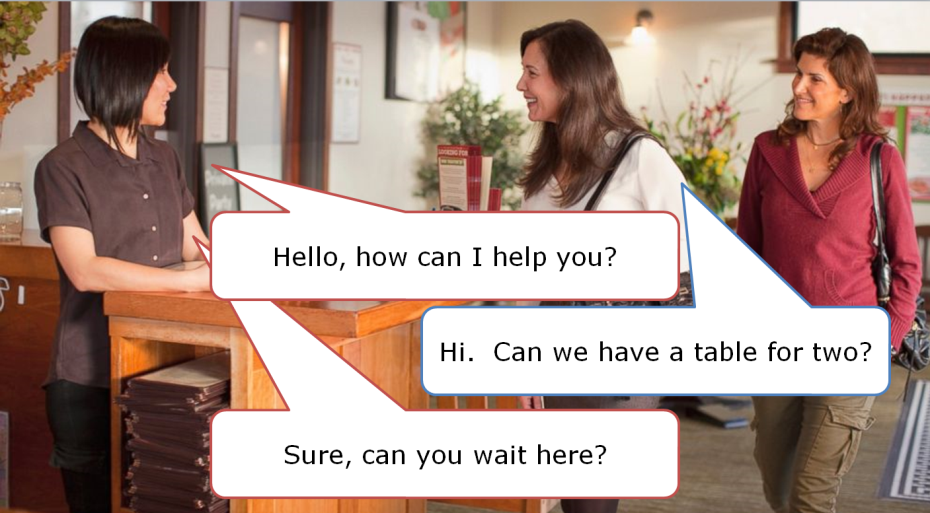 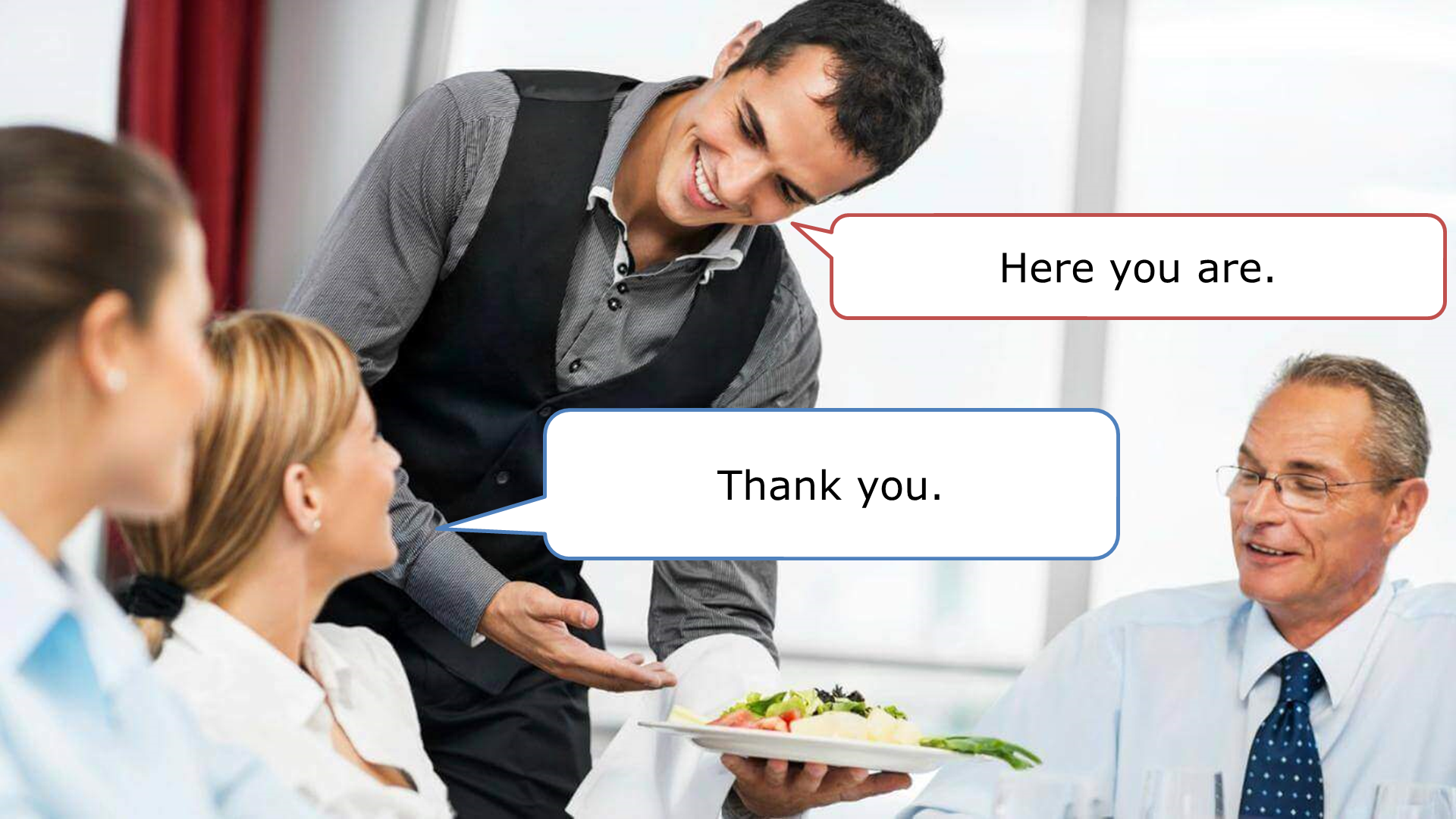 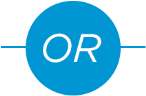 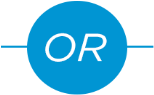 Paying the BillTips / Gratuity  Western cultureAbout 10 – 20%Tip the tax Give extra money for good service.  How would you like to pay? CashDebitCredit card 